Об основных направлениях бюджетной и налоговой политики Старонижестеблиевского сельского поселения Красноармейского района на 2020год             В соответствии со статьей 1842 Бюджетного кодекса Российской Федерации, Уставом Старонижестеблиевского сельского поселения Красноармейского района, Положением о бюджетном процессе Старонижестеблиевского сельского поселения Красноармейского района   п о с т а н о в л я ю:1. Утвердить основные направления бюджетной и налоговой политики Старонижестеблиевского сельского поселения Красноармейского района на 2020 год, согласно приложения.2. Начальнику отдела по бухгалтерскому учету и финансам, главному бухгалтеру администрации Старонижестеблиевского сельского поселения Красноармейского района (Коваленко) разработать основные направления бюджетной и налоговой политики Старонижестеблиевского сельского поселения Красноармейского района на 2020 год.3. Контроль за выполнением настоящего постановления возложить на заместителя главы Старонижестеблиевского сельского поселения Красноармейского района Е.Е. Черепанову.	4. Постановление вступает в силу со дня его подписания.ГлаваСтаронижестеблиевского сельского поселенияКрасноармейского района					                            В.В. Новак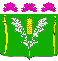 АДМИНИСТРАЦИЯСТАРОНИЖЕСТЕБЛИЕВСКОГО СЕЛЬСКОГО ПОСЕЛЕНИЯ КРАСНОАРМЕЙСКОГО РАЙОНАПОСТАНОВЛЕНИЕАДМИНИСТРАЦИЯСТАРОНИЖЕСТЕБЛИЕВСКОГО СЕЛЬСКОГО ПОСЕЛЕНИЯ КРАСНОАРМЕЙСКОГО РАЙОНАПОСТАНОВЛЕНИЕ«___01___»___11____2019 г.№ __190_______станица Старонижестеблиевскаястаница Старонижестеблиевская